Publicado en Barcelona el 04/12/2023 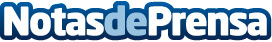 AleaSoft: La caída de las temperaturas impulsó los precios de los mercados europeos a finales de noviembreEn la última semana de noviembre, los precios de los principales mercados eléctricos europeos subieron respecto a la semana anterior. Este aumento se produjo como consecuencia del descenso de las temperaturas, que en la mayoría de los mercados fue de más de 3°C, y que impulsó la demanda eléctrica. Además, la producción renovable fue más baja que en la semana anterior. El 30 de noviembre los futuros de CO2 alcanzaron su precio de cierre más bajo desde octubre de 2022. Los futuros del gas bajaronDatos de contacto:Alejandro DelgadoAleaSoft Energy Forecasting900 10 21 61Nota de prensa publicada en: https://www.notasdeprensa.es/aleasoft-la-caida-de-las-temperaturas-impulso Categorias: Internacional Nacional Finanzas Otras Industrias Sector Energético http://www.notasdeprensa.es